Regionalt standardisert pasientforløp, pakkeforløp livmorkreft, livmorhalskreft og eggstokkreft (endometrieca., cervixca., ovarica.).Bakgrunn Det standardiserte pasientforløpet tar for seg forløpet fra pasienten oppsøker primærhelsetjenesten og det oppstår mistanke om gynekologisk kreft, via henvisning til spesialisthelsetjenesten og primærbehandling, tilleggsbehandling og oppfølging etter behandling. 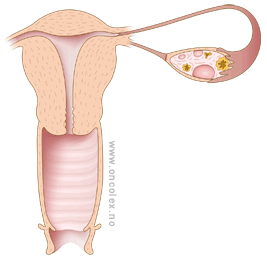 Gynekologisk kreft vil si kreftsykdommer som oppstår i:EggstokkerEggledereBukhinne                                                                    LivmorkroppLivmorhalsSkjedeYtre kjønnsorganer*Morkakesvulster*(* Ikke utarbeidet forløp for kreft i disse områdene ved St. Olavs hospital) )Behandling av kreft i eggstokk, eggleder, bukhinne, livmorhals og skjede/ytre kjønnsorganer skjer i region HMN ved seksjon for gynekologisk kreft ved St. Olavs hospitals Hospital. Dersom kreft i livmorkropp er i tidlig stadium, vurderes behandling ved lokalsykehus. Morkakesvulster henvises Rikshospitalet/ Radiumhospitalet. De gynekologiske avdelingene i HMN har et tett samarbeid omkring behandling og oppfølging av pasienter med gynekologisk kreft, med seksjon for gynekologisk kreft i Trondheim som veiledende instans. En regional arbeidsgruppe /tverrfaglig team (TFT) har utviklet og revidert det regionale standardiserte pasientforløpet for livmorhalskreft, livmorkreft og eggstokkreft so gjelder for pasienter i region Midt-Norge.  Vedlagt i forløpet finner man pasientinformasjoner, informasjon til fastlegene og henvisningskriterier for pasienter med mistanke om gynekologisk kreft.Det standardiserte pasientforløp for gynekologisk kreft er det første regionale forløp som er utarbeidet i Helse Midt-Norge (2011). Senere er forløpet gjennom en regional prosess revidert høsten 2014, og høsten 2015 for å tilpasse forløpet til de nasjonale kriterier for pakkeforløp.Forløpet er utarbeidet i samarbeid med fagfolk fra alle helseforetakene i regionen. Første regionale forløpsansvarlig var Trine Stokstad, fra 2014 har Marit Sundset vært regionale forløpsansvarlig.Historikk:2011:	Forløpet gynekologisk kreft ble utarbeidet som et regionalt generisk forløp for gynekologiske kreftsykdommer. 2014: 	Forløpet er revidert i hht ny mal høsten 2014. Forløpet gynekologisk kreft ble splittet i 3 separate forløp ut fra diagnose: Livmorhalskreft- ca cervixLivmorkreft – ca endometrieggstokkreft – ca ovari 2015: 	Ny revisjon av de tre gynekologiske kreftforløp for regional tilpassing til pakkeforløpskriterier som er innført fra 1.01.2015.Arbeidsgruppe 2015:Seksjon for gynekologisk kreft:		- Forløpsansvarlig overlege Marit Sundset Seksjon for gynekologisk kreft:		- Overlege Nina Jebens Norskar Seksjon for gynekologisk kreft:		- Pasientkoordinator Anita StølanKreftklinikken:				- Overlege Monika EidemFagavdelingen, RSHU:			- Forløpsveileder Aud HillerKommunikasjonsavdelingen:		- Trine Nordgaard StensaasHMR,  Ålesund sykehus 		- Klinikksjef Henrik Erdal	HMR,  Ålesund sykehus 		- Overlege Christina DuweHMR,  Ålesund sykehus 		- Forløpsveileder Unni ArnestadHMR, Kristiansund sykehus		- Rune Karlsholm RiseHMR,  Volda sykehus			- Idunn MyklebustHMR,  Molde sykehus			- Sonja Blenn /Frank WalterHNT, Levanger sykehus 		- Klinikkleder Dordi Bogfjellmo	HNT, Namsos sykehus			- Overlege Lars Derås	 HNT, Namsos /levanger sykehus	- Forløpsveileder Torstein RønningenArbeidsgruppe 2014:Seksjon for gynekologisk kreft:		- Forløpsansvarlig overlege Marit Sundset Seksjon for gynekologisk kreft:		- Overlege Nina Jebens Norskar Seksjon for gynekologisk kreft:		- FagutviklingssykepleierTurid FurnesKreftklinikken:				- Overlege Monika EidemFagavdelingen, RSHU:			- Forløpsveileder Ellen Anette HegstadFagavdelingen, RSHU:			- Forløpsveileder Aud HillerArbeidsgruppe 2011:Kristin Schmitz 			St. Olavs hospital - gyn poliklinikkMarianne Basmo		St. Olavs hospital - gyn sengepostAnita Stølan			St. Olavs hospital - gyn inntakskontorLine Lillerud			St. Olavs hospital - gyn operasjonGuri Raaen			St. Olavs hospital - gyn anestesiSusanne Oddvik		St. Olavs hospital - stråleterapiAnne Britt Abusland		St. Olavs hospital - patologenErik R. Isern 			St. Olavs hospital - anestesiavd.Åse Kjellmo			St. Olavs hospital - MRTrine Stokstad 			St. Olavs hospital - forløpsansvarligLisbeth Størseth		St. Olavs hospital - prosessveiledere			St. Olavs hospital - prosessveiledere			St. Olavs hospital - prosessveiledereUnni Arnestad			Helse Sunnmøre, Ålesund sykehusHenrik Erdal			Helse Sunnmøre, Ålesund sykehusDordi Bogfjellmo		Helse Nord-Trønderlag, Levanger sykehusMarit Drage			Helse Nord-Trønderlag, Levanger sykehusTina Eiletsen			Helse Nord-Trønderlag, Namsos sykehusRune K Rise			Helse Nordmøre og Romsdal, Kristiansund sykehusWenche Røstberg		Helse Nordmøre og Romsdal, Molde sykehusEli Lidal			BrukerrepresentantTor Digre			fastlege Trondheim kommune